Publicado en Madrid el 03/06/2024 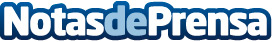 Globamatic explica su aclamado sistema de digitalización de cintas VHSGracias a su tecnología avanzada y enfoque personalizado, la empresa se ha ganado la confianza y satisfacción de infinidad de clientes, quienes confían y recomiendan Globamatic para preservar sus recuerdos más preciados en un formato digital duradero y accesibleDatos de contacto:GlobamaticGlobamatic91 649 20 73Nota de prensa publicada en: https://www.notasdeprensa.es/globamatic-explica-su-aclamado-sistema-de Categorias: Imágen y sonido Madrid Valencia Otros Servicios http://www.notasdeprensa.es